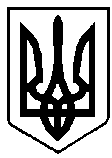 ВИКОНАВЧИЙ КОМІТЕТ вараської МІСЬКОЇ РАДИМайдан Незалежності .Вараш, Рівненська обл.,34403,  тел. /факс (03636) 2-45-19e-mail: rada@varash-rada.gov.ua  Код ЄДРПОУ 03315879П Р О Т О К О Л   №13-ПТВ-22засідання  виконавчого  комітету 							      Від  05 серпня 2022 року							Засідання розпочалося о 10.00 год.							Засідання закінчилося  о 10.15 год.	 					                Сесійна зала Присутні  на  засіданні члени виконкому:Мензул О.П. – міський голова, вів засіданняБойко С.В.Воскобойник І.С.Гаврилюк О.В.Денега С.В.Денисюк С.М.Ємельянов Я.В.Онопрійчук О.В.Ординат О.Я.Патейчук А.В. Руднік О.О.Федорук О.С.Хондока Р.В. Ярошик О.В.Відсутні: Бортнік А.А.Дерев’янчук Г.М. Павлишин П.Я.Позняковський В.В.Стецюк Д.В.Взяли участь у засіданні:Базелюк О.П.		- начальник управління документообігу та 	організаційної роботи виконавчого комітетуВласова О.В.		- начальник відділу земельних ресурсів виконавчого 					комітетуДолюк О.С.		- начальник управління правового забезпечення 	виконавчого комітетуПОРЯДОК ДЕННИЙ:	1. Про розгляд земельного спору між громадянами Каштельян К.І. та Лебедюк Г.Ю., Лебедюком Я.В. (№244-ПРВ-22-4100 від 04.08.2022).Голосували за порядок денний в цілому: за–14; проти–0; утримались–0.СЛУХАЛИ: 1. Про розгляд земельного спору між громадянами Каштельян К.І. та Лебедюк Г.Ю., Лебедюком Я.В.Доповідала: О.Власова, начальник відділу земельних ресурсів виконавчого комітетуВИСТУПИЛИ: О.Мензул, О.Ординат, О.Руднік, С.ДенегаГолосували: за – 14; проти – 0; утримались – 0.ВИРІШИЛИ: рішення №243-РВ-22 додається.Міський голова						Олександр МЕНЗУЛ